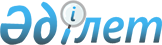 Жаңақала ауданы С. Меңдешев ауылдық округі Қырқопа ауылындағы кейбір көше атауларын қайта атау туралыБатыс Қазақстан облысы Жаңақала ауданы С. Меңдешев ауылдық округі әкімінің 2015 жылғы 21 желтоқсандағы № 7 шешімі. Батыс Қазақстан облысының Әділет департаментінде 2016 жылғы 21 қаңтарда № 4238 болып тіркелді      РҚАО-ның ескертпесі.

      Құжаттың мәтінінде түпнұсқаның пунктуациясы мен орфографиясы сақталған.

      Қазақстан Республикасының 2001 жылғы 23 қаңтардағы "Қазақстан Республикасындағы жергілікті мемлекеттік басқару және өзін-өзі басқару туралы", 1993 жылғы 8 желтоқсандағы "Қазақстан Республикасының әкімшілік-аумақтық құрылысы туралы" Заңдарына сәйкес, Қырқопа ауылы халқының пікірін ескере отырып және Батыс Қазақстан облыстық ономастика комиссиясының қорытындысы негізінде, С. Меңдешев ауылдық округінің әкімі ШЕШІМ ҚАБЫЛДАДЫ:

      1. Жаңақала ауданы С. Меңдешев ауылдық округі Қырқопа ауылындағы кейбір көше атаулары:

      "Мир" көшесі – "Жаңарған өңір" көшесі;

      "Детсад" көшесі – "Болашақ" көшесі деп қайта аталсын.

      2. С. Меңдешев ауылдық округі әкімі аппаратының бас маманы (М. Жусупкалиев) осы шешімнің әділет органдарында мемлекеттік тіркелуін, "Әділет" ақпараттық-құқықтық жүйесінде және бұқаралық ақпарат құралдарында оның ресми жариялануын қамтамасыз етсін.

      3. Осы шешімнің орындалуын бақылауды өзіме қалдырамын.

      4. Осы шешім алғашқы ресми жарияланған күнінен бастап қолданысқа енгізіледі.


					© 2012. Қазақстан Республикасы Әділет министрлігінің «Қазақстан Республикасының Заңнама және құқықтық ақпарат институты» ШЖҚ РМК
				
      С. Меңдешев ауылдық 

      округ әкімі:

А. Ахметов
